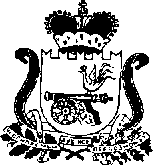 СОВЕТ ДЕПУТАТОВ РУДНЯНСКОГО ГОРОДСКОГО ПОСЕЛЕНИЯ РУДНЯНСКОГО РАЙОНА СМОЛЕНСКОЙ ОБЛАСТИРЕШЕНИЕот 30.06.2022 г.  № 97             В целях приведения в соответствие с Налоговым Кодексом Российской Федерации, Совет депутатов Руднянского городского поселения Руднянского района Смоленской области         РЕШИЛ:1. Внести в Положение о земельном налоге на территории муниципального образования Руднянского городского поселения Руднянского района Смоленской области, утвержденное решением Совета депутатов Руднянского городского поселения Руднянского района Смоленской области от 23 декабря 2021 года № 73, следующие изменения:1) раздел 1 «Общие положения» дополнить пунктом 3 следующего содержания:«3. Если иное не установлено пунктом 1 статьи 391 Налогового кодекса Российской Федерации, налоговая база определяется в отношении каждого земельного участка как его кадастровая стоимость, внесенная в Единый государственный реестр недвижимости и подлежащая применению с 1 января года, являющегося налоговым периодом, с учетом особенностей, предусмотренных настоящей статьей.Налоговая база в отношении земельного участка за налоговый период 2023 года определяется как его кадастровая стоимость, внесенная в Единый государственный реестр недвижимости и подлежащая применению с 1 января 2022 года с учетом особенностей, предусмотренных настоящей статьей, в случае, если кадастровая стоимость такого земельного участка, внесенная в Единый государственный реестр недвижимости и подлежащая применению с 1 января 2023 года, превышает кадастровую стоимость такого земельного участка, внесенную в Единый государственный реестр недвижимости и подлежащую применению с 1 января 2022 года, за исключением случаев, если кадастровая стоимость соответствующего земельного участка увеличилась вследствие изменения его характеристик»;2) абзац 4 пункта 1 раздела 2 «Налоговые ставки» изложить в следующей редакции:« не используемых в предпринимательской деятельности, приобретенных (предоставленных) для ведения личного подсобного хозяйства, садоводства или огородничества, а также земельных участков общего назначения, предусмотренных Федеральным законом от 29 июля 2017 года № 217-ФЗ «О ведении гражданами садоводства и огородничества для собственных нужд и о внесении изменений в отдельные законодательные акты Российской Федерации»;3) абзац 6 пункта 1 раздела 3 «Налоговые льготы» исключить;4) раздел 4 « Порядок и сроки уплаты налога и авансовых платежей по налогу» изложить в следующей редакции:«Налог и авансовые платежи по налогу подлежат уплате в следующем порядке и в сроки:1. Налогоплательщиками – физическими лицами и организациями налог уплачивается в срок установленный статьей 397 Налогового кодекса Российской Федерации.2. Установить отчетными периодами для налогоплательщиков-организаций первый квартал, второй квартал и третий квартал календарного года.3. Авансовые платежи по налогу подлежат уплате налогоплательщиками-организациями в срок не позднее последнего числа месяца, следующего за истекшим отчетным периодом. 4. По истечении налогового периода налогоплательщики-организации уплачивают сумму налога, исчисленную в порядке, предусмотренном пунктом 5 статьи 396 Налогового кодекса Российской Федерации».2. Настоящее решение подлежит официальному опубликованию в газете «Руднянский голос». 3.Настоящее решение вступает в силу с 1 января 2023 года, но не ранее чем по истечении одного месяца со дня его официального опубликования.Глава муниципального образования Руднянского городского поселения Руднянского района Смоленской области                            Е.Е. Школьская                                                                                                                ПРИЛОЖЕНИЕ                                                                                                                          Утверждено                                                                          решением Совета депутатов                                                                          Руднянского городского поселения                                                                          Руднянского района  Смоленской                                                                                                                                                                                                              области  от  30.06.2022 года  № 97  ПОЛОЖЕНИЕО ЗЕМЕЛЬНОМ НАЛОГЕ НА ТЕРРИТОРИИМУНИЦИПАЛЬНОГО ОБРАЗОВАНИЯРУДНЯНСКОГО ГОРОДСКОГО ПОСЕЛЕНИЯРУДНЯНСКОГО РАЙОНА СМОЛЕНСКОЙ ОБЛАСТИ1. Общие положения1. Настоящее Положение вводит в действие земельный налог, определяет налоговые ставки, порядок и сроки уплаты налога в соответствии с пунктом 2 статьи 387 части второй Налогового кодекса Российской Федерации.2. Земельный налог устанавливается на территории муниципального образования Руднянского городского поселения Руднянского района Смоленской области  в соответствии с главой 31 Налогового кодекса Российской Федерации, вводится в действие и прекращает действовать в соответствии с Налоговым кодексом Российской Федерации и решениями Совета депутатов Руднянского городского поселения Руднянского района Смоленской области и обязателен к уплате на территории муниципального образования Руднянского городского поселения Руднянского района Смоленской области.3. Если иное не установлено пунктом 1 статьи 391 Налогового кодекса Российской Федерации, налоговая база определяется в отношении каждого земельного участка как его кадастровая стоимость, внесенная в Единый государственный реестр недвижимости и подлежащая применению с 1 января года, являющегося налоговым периодом, с учетом особенностей, предусмотренных настоящей статьей.Налоговая база в отношении земельного участка за налоговый период 2023 года определяется как его кадастровая стоимость, внесенная в Единый государственный реестр недвижимости и подлежащая применению с 1 января 2022 года с учетом особенностей, предусмотренных настоящей статьей, в случае, если кадастровая стоимость такого земельного участка, внесенная в Единый государственный реестр недвижимости и подлежащая применению с 1 января 2023 года, превышает кадастровую стоимость такого земельного участка, внесенную в Единый государственный реестр недвижимости и подлежащую применению с 1 января 2022 года, за исключением случаев, если кадастровая стоимость соответствующего земельного участка увеличилась вследствие изменения его характеристик.2. Налоговые ставкиСтавки земельного налога устанавливаются в размере:1. 0,3 процента от кадастровой стоимости земельного участка в отношении земельных участков:- отнесенных к землям сельскохозяйственного назначения или к землям в составе зон сельскохозяйственного использования в поселениях и используемых для сельскохозяйственного производства;- занятых жилищным фондом и объектами инженерной инфраструктуры жилищно-коммунального комплекса (за исключением доли в праве на земельный участок, приходящийся на объект, не относящийся к жилищному фонду и к объектам инженерной инфраструктуры жилищно-коммунального комплекса) или приобретенных (предоставленных) для жилищного строительства (за исключением земельных участков приобретенных (предоставленных) для индивидуального жилищного строительства, используемых в предпринимательской деятельности);- не используемых в предпринимательской деятельности, приобретенных (предоставленных) для ведения личного подсобного хозяйства, садоводства или огородничества, а также земельных участков общего назначения, предусмотренных Федеральным законом от 29 июля 2017 года № 217-ФЗ «О ведении гражданами садоводства и огородничества для собственных нужд и о внесении изменений в отдельные законодательные акты Российской Федерации»;- ограниченных в обороте в соответствии с законодательством Российской Федерации, представленных для обеспечения обороны, безопасности и таможенных нужд.2.  1,5 процента от кадастровой стоимости участка в отношении земельных участков:- предназначенных для размещения объектов торговли, общественного питания, бытового обслуживания, гостиниц;         - для неиспользуемых земельных участков из земель сельскохозяйственного назначения или из земель в составе зон сельскохозяйственного использования в населенных пунктах;         -  прочих земельных участков.3. Налоговые льготы      1. Освобождаются от налогообложения: - органы местного самоуправления;- бюджетные, автономные, казенные учреждения, финансовое обеспечение деятельности которых, в том числе по выполнению муниципального задания, осуществляется за счет средств бюджетов муниципальных образований Смоленской области на основании бюджетной сметы или в виде субсидии на возмещение нормативных затрат, связанных с оказанием ими в соответствии с муниципальным заданием муниципальных услуг (выполнением работ);-  ветераны и инвалиды Великой Отечественной войны в отношении только одного земельного участка (по выбору налогоплательщика), находящегося в собственности, постоянном (бессрочном) пользовании или пожизненном наследуемом владении, предоставляемом для личного подсобного хозяйства, огородничества, животноводства либо занятого индивидуальным жилым домом или отдельно стоящим гаражом; - многодетные родители, имеющие на иждивении трех и более детей, в отношении земельных участков, предназначенных для индивидуального жилищного строительства и ведения личного подсобного хозяйства;2. Льготы, установленные статьями 391 и 395 главы 31 Налогового кодекса Российской Федерации, действуют на территории муниципального образования Руднянского городского поселения Руднянского района Смоленской области в полном объеме.4. Порядок и сроки уплаты налога и авансовых платежей по налогуНалог и авансовые платежи по налогу подлежат уплате в следующем порядке и в сроки:1. Налогоплательщиками – физическими лицами и организациями налог уплачивается в срок установленный статьей 397 Налогового кодекса Российской Федерации.2. Установить отчетными периодами для налогоплательщиков-организаций первый квартал, второй квартал и третий квартал календарного года.3. Авансовые платежи по налогу подлежат уплате налогоплательщиками-организациями в срок не позднее последнего числа месяца, следующего за истекшим отчетным периодом. 4. По истечении налогового периода налогоплательщики-организации уплачивают сумму налога, исчисленную в порядке, предусмотренном пунктом 5 статьи 396 Налогового кодекса Российской Федерации.